State Advisory Council Meeting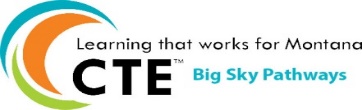 MinutesApril 28, 2015; 5:00-8:00pmWelcome & Introductions- State Executive Leadership Team  Two Year Education Update – John CechLegislative Update – Steve YorkAction Item Update from November 2014 Meeting  More discussion regarding CTE with state lawmakersExploration of embedding apprenticeships within career pathways and college programsConnecting adult learners with college CTE programsDual credit courses and enrollment continue to growTwo-year education has been a main topic for the Main Street Montana Project and many of the Key Industry NetworksSecondary Counselor Tour – Lyle Courtnage & Janet Tsigulof Counselor, Billings Career CenterThere are 27 counselors representing CM Russell High School, Great Falls High School, Billings Career Center, Billings Skyview, Billings Senior, Billings West, Helena High, Helena Capital, Frenchtown, Bozeman, Harlowton, and Deer Lodge. There are great industry presentations/meetings in Great Falls, Kalispell, Missoula and Bozeman.Tina Boone, the Montana School Counselors Association high school board representative and lead Skyview counselor did a phenomenal job pulling together the counselors for the trip and gaining buy in from the MSCA board. The board is already talking about next year.Standing Committee Development and Formation Report Out – see attached.